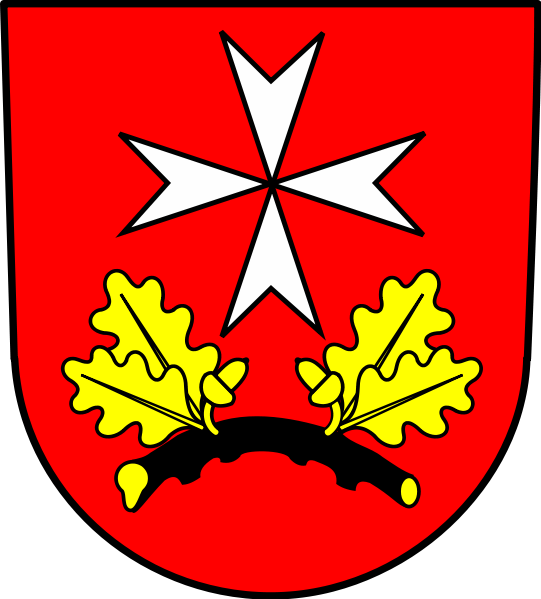 SUCHY LAS 27 KWIETNIA 2018 ROKUSpis treści1. Cel przygotowania Analizy .............................................................................. 32. Podstawa prawna sporządzenia Analizy ......................................................... 33. Ogólna charakterystyka systemu gospodarowania odpadami komunalnymi     na terenie gminy Suchy Las ........................................................................... 34. Analiza możliwości przetwarzania zmieszanych odpadów komunalnych, odpadów zielonych oraz pozostałości z sortowania odpadów komunalnych przeznaczonych do składowania .......................................................................... 5 5. Analiza potrzeb inwestycyjnych związanych z gospodarowaniem odpadami komunalnymi ................................................................................................ 5 6. Analiza kosztów poniesionych w związku z odbieraniem, odzyskiem, recyklingiem i unieszkodliwianiem odpadów komunalnych (wg stanu na dzień 31 grudnia 2017 r.) ................................................................................................... 6 7. Liczba ludności…………………………………………………………………………………………… 6 8. Postępowanie wobec właścicieli nieruchomości, którzy nie złożyli deklaracji o wysokości opłaty za gospodarowanie odpadami komunalnymi…............................................................................................................... 79. Analiza ilości odpadów komunalnych wytworzonych na terenie gminy .......810. Poziomy recyklingu, przygotowania do ponownego użycia i odzysku innymi metodami niektórych frakcji odpadów komunalnych, osiągnięte przez Gminę Suchy Las w 2017 r. ................................................................................... 1111. Podsumowanie .................................................................................... 12 1. Cel przygotowania Analizy Analiza została przygotowana w celu weryfikacji możliwości technicznych i organizacyjnych gminy Suchy Las w zakresie gospodarowania odpadami komunalnymi.2. Podstawa prawna sporządzenia Analizy Analiza została przygotowana w oparciu o art. 3 ust. 2 pkt 10 i art. 9tb ustawy z dnia 13 września 1996 r. o utrzymaniu czystości i porządku w gminach (t. jedn. Dz. U. z 2017 r. poz. 1289) – powoływanej dalej jako u.c.p.g., gdzie określony został wymagany zakres przedmiotowej analizy.3. Ogólna charakterystyka systemu gospodarowania odpadami komunalnymi na terenie gminy Suchy Las Rok 2017 w gospodarce odpadami na terenie gminy Suchy Las był kontynuacją rozwiązań wdrożonych w życie w 2014 roku. Po stronie mieszkańców wyraźnie wzrosła świadomość dotycząca sposobu segregacji odpadów, co szczególnie można było zauważyć  w ilości odpadów dostarczonych do Punktu Selektywnego Zbierania Odpadów Komunalnych (PSZOK). Szczegółowe zasady odnoszące się do sposobu postępowania z poszczególnymi frakcjami odpadów, rodzaju/pojemności pojemników przeznaczonych do zbierania odpadów oraz częstotliwości ich opróżniania wynikające z art. 4 ust. 2 ustawy o u.c.p.g regulowała uchwała Rady Gminy Suchy Las z dnia 23 czerwca 2016 roku XX/218/16  (Dz. Urz. Woj. Wlkp. z dnia 30 czerwca 2016 r. poz. 4147) w sprawie „Regulaminu utrzymania czystości i porządku na terenie Gminy Suchy Las” (zwana dalej „Regulaminem”). Systemem gospodarki odpadami objęte były nieruchomości, na których zamieszkują mieszkańcy, natomiast właściciele nieruchomości niezamieszkałych (zgodnie z przepisami ustawy) obowiązani byli do zawarcia stosownych umów na odbiór odpadów z uprawnionymi podmiotami wymienionymi w Rejestrze Działalności Regulowanej dla Gminy Suchy Las. Gmina w zamian za uiszczaną przez mieszkańców stawkę opłaty gospodaruje odpadami komunalnymi. Gmina, po uwzględnieniu przesłanek, o których mowa w art. 6d ust. 2 ustawy o u.c.p.g. – tak jak w ubiegłych latach była podzielona na dwa sektory odbioru odpadów komunalnych z nieruchomości na których zamieszkują mieszkańcy: sektor I obejmujący obszar miejscowości Biedrusko oraz sektor II obejmujący pozostały teren Gminy. Odbiór, transport i zagospodarowanie odpadów w 2017 roku na podstawie umowy prowadził Zakład Gospodarki Komunalnej Suchy Las sp. z o.o.W ramach obowiązującego systemu selektywną zbiórką odpadów zostały objęte wszystkie wymagane prawem frakcje odpadów komunalnych wytwarzane na terenie nieruchomości, na których zamieszkują mieszkańcy.Regulamin wprowadził następującą częstotliwość odbioru odpadów komunalnych z nieruchomości, na których zamieszkują mieszkańcy:W 2017 roku wydłużono okres zbierania odpadów zielonych do dnia 30 listopada (poprzednie lata odpady zielone z nieruchomości zbierane były do dnia 15 listopada).Drugi filar selektywnej zbiórki odpadów stanowi punkt selektywnego zbierania odpadów komunalnych (PSZOK) działający na terenie gminy Suchy Las zlokalizowany przy ul. Golęczewskiej w Chludowie,  otwarty w poniedziałki w godzinach 08.00-17.00, od wtorku do piątku, od godz. 8:00 do godz. 15:00 oraz w soboty w godzinach 9.00-12.00. PSZOK w Chludowie przyjmuje od właścicieli nieruchomości m.in: odpady budowlane i remontowe, odpady wielkogabarytowe, zużyty sprzęt elektryczny i elektroniczny, zużyte opony, zużyte świetlówki, odpady zielone. Natomiast w działających na terenie Gminy aptekach można oddawać przeterminowane lekarstwa.Raz w roku (w wyznaczonym terminie) odbierane są z nieruchomości odpady wielkogabarytowe, a dwukrotnie w ciągu roku kursuje sucholeska „odpadrynda”, czyli mobilny PSZOK – odbierająca odpady problemowe.Właściciele nieruchomości zamieszkałych, którzy zdecydowali się gromadzić odpady komunalne w sposób selektywny, zobowiązani byli do uiszczania opłaty za gospodarowanie odpadami komunalnymi w wysokości, która wynosiła 13,00 zł za 1 osobę. Opłata za gospodarowanie odpadami w przypadku właścicieli nie segregujących odpadów wynosiła 25,00 zł za 1 osobę. Osobom posiadającym Kartę Dużej Rodziny przysługiwało zwolnienie z części opłaty w wysokości 2 zł na miesiąc, na osobę, od stawki opłaty za zbiórkę selektywną.4. Analiza możliwości przetwarzania zmieszanych odpadów komunalnych, odpadów zielonych oraz pozostałości z sortowania odpadów komunalnych przeznaczonych do składowaniaDokumentem ramowym kształtującym gospodarkę odpadami komunalnymi jest „Plan Gospodarki Odpadami dla województwa wielkopolskiego na lata 2012-2017” (dalej: „WPGO”) przyjęty uchwałą Nr 2117/2012 Zarządu Województwa Wielkopolskiego z dnia 28 czerwca 2012 r.Rok 2017 był pierwszym pełnym okresem, na obszarze Regionu II w skład którego wchodzi gmina Suchy Las, działania instalacji termicznego przekształcania frakcji resztkowej zmieszanych odpadów komunalnych w Poznaniu (ITPOK) oraz Biokompostowni, jako jedynych instalacji do przetwarzania odpadów zmieszanych i zielonych na obszarze Regionu II. Potwierdziły się obawy, iż monopolistyczna pozycja ITPOK-a wpłynie bardzo negatywnie na koszty funkcjonowania systemu gospodarki odpadami w gminach należących do Regionu II. Koszt zagospodarowania zmieszanych odpadów komunalnych wzrósł o ponad 100 zł na tonie w porównaniu do kosztów w działających wcześniej sortowniach. Taki wzrost ceny zagospodarowania odpadów zmieszanych spowodował wzrost kosztów gospodarki odpadami na terenie gminy Suchy Las o około 400 tysięcy złotych rocznie, przy całkowitym braku możliwości skorzystania z konkurencyjnej instalacji. Powyższa sytuacja spowodowała więc konieczność znaczącego podniesienia opłat pobieranych od mieszkańców gminy celem sfinansowania systemu gospodarki odpadami. Rada Gminy Suchy Las zdecydowała się na podniesienie opłat do 13,00 zł od osoby w przypadku odpadów zbieranych selektywnie i 25,00 zł w przypadku odpadów zbieranych nieselektywnie. Jednakże nawet taki poziom opłat okazuje się niewystarczający do pokrycia kosztów systemu gospodarowania odpadami. Realne koszty systemu oscylują wokół stawki 18,00 zł od osoby w przypadku odpadów zbieranych selektywnie. Niestety władze województwa nie dopuszczają możliwości wywozu odpadów do konkurencyjnych instalacji, co mogłoby obniżyć koszty funkcjonowania systemu.Z powyższego wynika, że gminy Regionu II poprzez zapisy WPGO,  zmuszone są do kierowania strumienia odpadów zmieszanych do wybudowanej na terenie Poznania spalarni odpadów, a odpadów zielonych – do poznańskiej, graniczącej z Suchym Lasem biokompostowni. Zważywszy, że instalacje te w Regionie II nie mają konkurencji, doprowadziło to do znacznego wzrostu cen i w konsekwencji wzrostu kosztów funkcjonowania gminnego systemu gospodarki odpadami komunalnymi.5. Analiza potrzeb inwestycyjnych związanych z gospodarowaniem odpadami komunalnymi Art. 3 ust. 2 pkt 10 u.c.p.g. zobowiązuje gminę do dokonania analizy w zakresie potrzeb inwestycyjnych związanych z gospodarowaniem odpadami. Wzrastająca stale liczba ludności gminy i związana z tym gęstość zabudowy stawiają przed gminą kolejne zadania w zakresie inwestycji, jak to było już sygnalizowane w „Analizie…” za rok 2014. Znajdujący się w północnej części gminy PSZOK nie jest już rozwiązaniem wystarczającym. Dlatego też gmina zauważa potrzebę utworzenia drugiego PSZOK-a tym razem na działce zlokalizowanej w południowej części gminy. Taką potrzebę zauważają również mieszkańcy w rozmowach z pracownikami Urzędu Gminy. Niestety na chwilę obecną z przyczyn związanych z lokalizacją takiego punktu (w szczególności brakiem akceptacji Rady Gminy kolejnych wskazywanych lokalizacji tj. przy ulicy Złotnickiej w Złotnikach, ulicy Szkółkarskiej w Suchym Lesie), pozostaje on ciągle w sferze planów.Konieczne są również ciągłe nakłady inwestycyjne mające na celu włączanie nowo powstających nieruchomości zamieszkałych do systemu gospodarki odpadami poprzez wyposażanie nieruchomości w odpowiednie urządzenia do gromadzenia odpadów przy jednoczesnym zachowaniu wysokiego standardu usług. Dotyczy to w szczególności odbioru odpadów zielonych w oparciu o system „pojemnikowy”. Również nowe regulacje wynikające z rozporządzenia Ministra Środowiska z dnia 29 grudnia 2016 roku w sprawie szczegółowego sposobu selektywnego zbierania wybranych frakcji odpadów, a szczególnie dotyczące zakupu droższych pojemników i worków do selektywnego zbierania odpadów, powodują wzrost kosztów gospodarki odpadami.6. Analiza kosztów poniesionych w związku z odbieraniem, odzyskiem, recyklingiem i unieszkodliwianiem odpadów komunalnych w 2017 roku. Koszty funkcjonowania systemu gospodarowania odpadami komunalnymi w gminie Suchy Las zamknęły się kwotą 2.976.027,00 złotych brutto. Zgodnie z art. 6r ust. 2 ustawy o u.c.p.g. składały się na nie koszty:1)   odbierania, transportu, zbierania, odzysku i unieszkodliwiania odpadów komunalnych;2)   tworzenia i utrzymania punktów selektywnego zbierania odpadów komunalnych;3)   obsługi administracyjnej tego systemu.7. Liczba ludnościGmina Suchy Las liczy 16 350 mieszkańców (meldunek stały). W deklaracjach o wysokości opłat za gospodarowanie odpadami komunalnymi złożonych w Urzędzie Gminy ujętych zostało 16 240 osób. Różnica w podanej liczbie mieszkańców wynosząca 0,70% może wynikać m.in. z przebywania części osób poza miejscem stałego zameldowania.Na bieżąco prowadzone są działania mające na celu weryfikację danych zawartych w deklaracjach i sprawdzenie ich ze stanem faktycznym. W działaniach tych bierze również udział Straż Gminna. W przypadku ujawnienia osób, które nie złożyły deklaracji wszczynane są wymagane prawem postępowania administracyjne.W stosunku do właścicieli nieruchomości, którzy spóźniają się z wnoszeniem opłat za gospodarowanie odpadami komunalnymi, wysyłane są upomnienia. W 2017 roku wystawiono 2832 upomnienia z tytułu nie uiszczania opłat za gospodarowanie odpadami komunalnymi (wobec 1560 upomnień w 2014 roku, 1785 w 2015 roku i 1890 w 2016 roku). W stosunku do notorycznie uchylających się od zapłaty dłużników wystawiono 786 tytułów egzekucyjnych na kwotę 103.844,05 zł (wobec 150 tytułów egzekucyjnych w roku 2014, 499 w 2015 roku i 495 w 2016 roku). Powyższe dane wskazują, iż liczba mieszkańców nieterminowo wnosząca opłaty za gospodarowanie odpadami komunalnymi w 2017 roku uległa sporemu zwiększeniu.Liczba osób zameldowanych a liczba osób wykazanych w deklaracjach i zobowiązanych do ponoszenia opłaty za odbiór odpadów w latach 2014-2017.8. Postępowanie wobec właścicieli nieruchomości, którzy nie złożyli deklaracji o wysokości opłaty za gospodarowanie odpadami komunalnymi. Gmina Suchy Las dokonuje bieżącej weryfikacji nieruchomości na terenie Gminy. W przypadku stwierdzenia nieruchomości zamieszkałej, której właściciel nie dopełnił w terminie obowiązku złożenia deklaracji za gospodarowanie odpadami, wszczynane jest postępowanie administracyjne w celu określenia wysokości opłaty.W 2017 roku zostało wszczętych 5 postępowań wobec właścicieli nieruchomości, którzy nie złożyli deklaracji za gospodarowanie odpadami.W związku z ciągłym wzrostem ilości mieszkańców gminy i postępowaniami weryfikacyjnymi prowadzonymi przez Gminę liczba osób, które nie złożyły deklaracji ulega ciągłym zmianom, aczkolwiek w porównaniu do poprzednich lat ilość postępowań wobec osób, które nie złożyły deklaracji uległa znacznemu zmniejszeniu co pokazuje dużą szczelność systemu.9. Analiza ilości odpadów komunalnych wytworzonych na terenie gminy.Odpady komunalne zebrane z nieruchomości zamieszkałych na terenie Gminy w 2017 roku w tonach.Łącznie z nieruchomości zamieszkałych w 2017 roku odebrano 4019 ton odpadów zmieszanych i 1079 ton odpadów segregowanych. Do Punktu Selektywnego Zbierania Odpadów Komunalnych w Chludowie w 2017 roku mieszkańcy gminy dostarczyli 336 ton odpadów. Odpady zmieszane, segregowane oraz oddane przez mieszkańców do Punktu Selektywnej Zbiórki Odpadów Komunalnych w latach 2014-2017.Odpady zebrane selektywnie z nieruchomości zamieszkałych w rozbiciu na frakcje i miesiące w 2017 roku.Łącznie z nieruchomości zamieszkałych w 2017 roku zostało odebranych 1079,2 ton odpadów zbieranych selektywne, w tym: 368,9 ton papieru i tektury, 319,3 ton tworzyw sztucznych oraz 391 ton szkła.Ilości odpadów wytworzonych na terenie gminy w okresie 01.01.2017 – 31.12.2017. – nieruchomości zamieszkałe i niezamieszkałe z podziałem na kody.Przedstawione wartości wynikają ze sprawozdań kwartalnych składanych przez podmioty odbierające odpady komunalne z terenu gminy i dotyczą łącznej ilości odpadów zebranych z nieruchomości zamieszkałych i niezamieszkałych.10. Poziomy recyklingu, przygotowania do ponownego użycia i odzysku innymi metodami niektórych frakcji odpadów komunalnych, osiągnięte przez Gminę Suchy Las w 2017 r. Zapisy art. 3b oraz 3c u.c.p.g. obligują gminy do ograniczenia masy odpadów komunalnych ulegających biodegradacji przekazywanych do składowania, oraz do osiągnięcia poziomów recyklingu, przygotowania do ponownego użycia i odzysku innymi metodami niektórych frakcji odpadów komunalnych. Rozporządzenie Ministra Środowiska z dnia 25 maja 2012 r. w sprawie poziomów ograniczenia masy odpadów komunalnych ulegających biodegradacji przekazywanych do składowania oraz sposobu obliczania poziomu ograniczania masy tych odpadów (Dz. U. z 2012 r. poz. 676), określa poziomy ograniczenia masy odpadów komunalnych ulegających biodegradacji przekazywanych do składowania w stosunku do masy tych odpadów wytworzonych w 1995 r. Poziom, który musiał zostać osiągnięty w roku 2017 wynosi 45%. Gmina Suchy Las osiągnęła poziom ograniczenia masy odpadów komunalnych ulegających biodegradacji, gdyż nie przekazywała powyższych odpadów do składowania. Jeżeli osiągnięty w roku rozliczeniowym poziom ograniczenia masy odpadów komunalnych ulegających biodegradacji przekazywanych do składowania jest równy bądź mniejszy niż poziom ograniczenia masy odpadów komunalnych ulegających biodegradacji przekazywanych do składowania wynikający z załącznika do ww. rozporządzenia, poziom ograniczenia masy odpadów komunalnych ulegających biodegradacji przekazywanych do składowania w roku rozliczeniowym został osiągnięty. Dotrzymywanie w/wym poziomu jest o tyle ważne, że w przypadku jego przekroczenia, za każdą ponadnormatywną tonę odpadów naliczana jest gminie kara pieniężna.Zgodnie z Rozporządzeniem Ministra Środowiska z dnia 29 maja 2012 r. w sprawie poziomów recyklingu, przygotowania do ponownego użycia i odzysku innymi metodami niektórych frakcji odpadów komunalnych (Dz. U. z 2012 r. poz. 645), poziom recyklingu i przygotowania do ponownego użycia papieru, metalu, tworzyw sztucznych i szkła, dla 2017 roku wynosił 20%. Osiągnięty przez Gminę Suchy Las poziom recyklingu i przygotowania do ponownego użycia ww. frakcji odpadów wyniósł 73,66%. Natomiast w stosunku do odpadów innych niż niebezpieczne odpady budowlane i rozbiórkowe wymagany poziom recyklingu, przygotowania do ponownego użycia i odzysku innymi metodami dla 2017 roku został określony na poziomie 45%. Osiągnięty przez Gminę Suchy Las poziom recyklingu, przygotowania do ponownego użycia i odzysku innymi metodami ww. frakcji odpadów wyniósł 33,14%. 11. PodsumowanieNa podstawie zebranych danych można jednoznacznie stwierdzić, że pod względem organizacyjnym system gospodarki odpadami komunalnymi na terenie gminy Suchy Las funkcjonuje prawidłowo. Niestety wymóg finansowania systemu gospodarowania odpadami jedynie z opłat ponoszonych przez mieszkańców i ciągle rosnące koszty funkcjonowania tego systemu powoduje, iż pobrane od mieszkańców opłaty nie wystarczają na pokrycie kosztów systemu oraz na wdrażanie rozwiązań mających na celu jego udoskonalenie. Pod koniec 2017 roku Wójt przedłożył Radzie Gminy propozycję nowej stawki – 18 zł na osobę przy odpadach segregowanych i 25 zł przy niesegregowanych. Propozycja uwzględniała faktyczne koszty funkcjonowania systemu gospodarki odpadami. Rada Gminy nie zdecydowała się jednak na podniesienie stawek w związku z czym pozostają one na poziomie – 13 zł na osobę przy odpadach segregowanych i 25 zł przy niesegregowanych. Jednocześnie Rada Gminy podjęła uchwałę o pozostawieniu stawek na obowiązującym w 2017 roku poziomie tj. 11zł za osobę w przypadku rodzin wielodzietnych. System gospodarowania odpadami w gminie Suchy Las działa zgodnie z obowiązującymi przepisami w oparciu o akty normatywne różnego szczebla. Gmina Suchy Las osiąga wysoki poziom recyklingu i przygotowania do ponownego użycia papieru, metali, tworzyw sztucznych i szkła odebranych z terenu gminy. Gmina Suchy Las wywiązuje się z obowiązku narzuconego na gminę ustawowo osiągając wymagany prawem poziom recyklingu. Zdecydowana większość odpadów komunalnych jest poddawana innym niż składowanie procesom przetwarzania. Priorytetowym zadaniem dla Gminy Suchy Las na lata następne jest niezbędna rozbudowa infrastruktury poprzez utworzenie nowego PSZOK-a w południowej części gminy, rozważenie możliwości utworzenia PSZOK-a w sektorze I, dalsze uświadamianie mieszkańców gminy w zakresie gospodarki odpadami komunalnymi w celu ograniczenia ilości wytwarzanych odpadów komunalnych oraz racjonalnego sortowania odpadów komunalnych w celu osiągnięcia określonych przez Unię Europejską poziomów odzysku i recyklingu odpadów. Przed gminą Suchy Las stają również nowe wyzwania związane z wejściem w życie rozporządzenia Ministra Środowiska z dnia 29 grudnia 2016 roku w sprawie szczegółowego sposobu selektywnego zbierania wybranych frakcji odpadów. Powyższe rozporządzenie spowoduje konieczność modyfikacji dobrze funkcjonującego w gminie systemu, przyczyni się również do zwiększenia obciążeń finansowych z uwagi na konieczność zakupu pojemników do tzw. „gniazd”, zakupu kolorowych worków do selektywnej zbiórki odpadów – droższych od dotychczas wykorzystywanych przezroczystych, które zdawały doskonale egzamin, co pokazują m.in. osiągane przez gminę poziomy odzysku.  Na końcu należy jednak zauważyć, że brak odpowiednich zmian w przepisach prawa stanowionych na szczeblu krajowym, jak również bez dokonania przez Marszałka niezbędnej korekty WPGO zwiększającej ilość instalacji i w konsekwencji ich konkurencyjność – system ten w bliskiej przyszłości może ulec znaczącemu pogorszeniu, co skutkować może obniżeniem jakości usług świadczonych przez gminę w ramach systemu i koniecznością ponownego podniesienia stawki opłaty ponoszonej przez mieszkańców. Niekorzystne zjawiska zaobserwować można również w stosunku do odpadów zbieranych selektywnie, gdyż ciągle spada cena u recyklerów za odpady zbierane selektywnie, co również negatywnie rzutuje na koszty funkcjonowania systemu. W sferze legislacyjnej niezbędna jest również zmiana rozporządzenia dotyczącego odpadów bio i umożliwienie gminom zaliczenia do ograniczenia masy bio odpadów zielonych, które nie trafiają do systemu, gdyż są zagospodarowane w kompostownikach. Na powyższe zagadnienia i problemy Urząd Gminy Suchy Las zwracał już kilkakrotnie uwagę w pismach kierowanych do organów decyzyjnych.ROCZNA ANALIZA SYSTEMUGOSPODARKI ODPADAMIKOMUNALNYMINA TERENIE
GMINY SUCHY LAS przygotowana w oparciu o art. 3 ust. 2 pkt 10 i art. 9tb ustawy z dnia 13 września 1996 r. o utrzymaniu czystości i porządku w gminach (Dz. U. z 2017 r. poz. 1289) za rok 2017 r. Rodzaj odpadówZabudowa jednorodzinnaZabudowa wielorodzinnaOdpady komunalne zmieszaneRaz na 2 tygodnieRaz na tydzieńOdpady komunalne selektywnie zebrane:1.Papier i tekturaRaz na 3 tygodnieRaz na 2 tygodnie2. Szkło koloroweRaz na 3 tygodnieRaz na 4 tygodnie3. Szkło białeRaz na 3 tygodnieRaz na 4 tygodnie4. Tworzywa sztuczne, metaleRaz na 3 tygodnie Raz na 2 tygodnie5. Opakowania wielomateriałoweRaz na 3 tygodnieRaz na 2 tygodnieOdpady zielone Raz na 2 tygodnie (od 15 kwietnia do 30 listopada)Brak odbioru (od 1 grudnia do 14 kwietnia)Raz na 2 tygodnie (od 15 kwietnia do 30 listopada)Brak odbioru (od 1 grudnia do 14 kwietnia)Odpady problemoweDwa razy w roku w wyznaczonych punktach na terenie GminyDwa razy w roku w wyznaczonych punktach na terenie GminyOdpady wielkogabarytoweRaz w rokuRaz w rokuMiesiąceIIIIIIIVVVIVIIVIIIIXXXIXIIZmieszane279,6256,7374,9321,0363,3326,3318,8355,2342,2371,3348,1362,5Segregowane50,6110,243,6108,689,3111,993,3118,961,274,4103,3114,6PSZOK11,18,714,724,925,035,865,415,125,947,145,217,7Razem341,3375,6433,2454,5477,6474,0477,5489,2429,3492,8496,6494,8MiesiąceIIIIIIIVVVIVIIVIIIIXXXIXIIPapier i tektura17,237,724,922,423,847,632,331,639,028,230,333,9Tworzywa sztuczne12,520,518,635,539,135,534,134,622,224,922,918,9Szkło20,952,0050,726,428,826,952,8020,650,161,8Kod odebranych odpadów komunalnychRodzaj odebranych odpadów komunalnychMasa odebranych odpadów komunalnych w tonach150101Opakowania z papieru i tektury536,8150102Opakowania z tworzyw sztucznych427,2150107Opakowania ze szkła406,3200307Odpady wielkogabarytowe94,8200301Niesegregowane (zmieszane) odpady komunalne5138,2150104Metale4,1200135, 200136Zużyte urządzenia elektryczne i elektroniczne28,1200399Inne odpady komunalne17,8200132Leki inne niż wymienione w 2001311,2170405Żelazo i stal2,9170380Odpadowa papa7,1160103Zużyte opony13,4